PRIJAVA 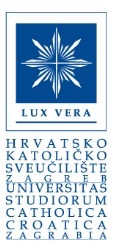 NA NATJEČAJ ZA DODJELU STIPENDIJA U AKADEMSKOJ GODINI 2023. / 2024.          Vlastoručni potpis Zagreb, _________________________			_____________________________OSOBNI PODATCIOSOBNI PODATCIIme i prezime studentaOIBUpisana razina studijaa) sveučilišni prijediplomski studijb) sveučilišni diplomski studijc) sveučilišni integrirani prijediplomski i diplomski studijUpisani sveučilišni studija) Komunikologijab) Povijestc) Psihologijad) Sestrinstvoe) Sociologijaf) MedicinaAkademska godina prvog upisa na sveučilišni prijediplomski, diplomski ili integrirani prijediplomski i diplomski studijAkademska godina zadnjeg upisa na godinu sveučilišnog prijediplomskog, diplomskog ili integriranog prijediplomskog i diplomskog studijaPODATCI O STIPENDIJIPODATCI O STIPENDIJIKategorija stipendijena koju se student prijavljuje(zaokružiti jednu kategoriju ili više)          A          B          C          D          E          F          PRILOZI PO KATEGORIJAMAPRILOZI PO KATEGORIJAMAKategorija A – za izvrsnost postignutog uspjeha tijekom studijaPotvrda o prosjeku ocjena i stečenim ECTS bodovima izdana u Službi za studentska pitanja Hrvatskog katoličkog sveučilišta (koja sadrži Potvrdu o izvršenju svih obveza sukladno studijskom programu  i izvedbenom planu nastave; Potvrdu da u dosadašnjem tijeku studija student nije ponavljao godinu; Potvrdu da student nema upisano mirovanje studentskih obveza u akademskoj godini u kojoj se dodjeljuje stipendija).Kategorija B – za studente – vrhunske sportašePotvrda o statusu vrhunskog sportaša (I. do III. kategorija) Hrvatskog olimpijskog odboraPotvrda sportskog kluba da je student aktivan sportašMotivacijsko pismo (do dvije kartice teksta)Kategorija C – za studente slabijeg socioekonomskog statusaIzjavu o članovima zajedničkog kućanstvaPotvrda o visini dohotka i primitaka nadležne Porezne uprave za svakog člana zajedničkog kućanstva za 2022. godinuZa članove zajedničkog kućanstva koji su u mirovini ili su korisnici obiteljske mirovine potvrdu nadležne ustanove za mirovinsko osiguranje o visini ukupno isplaćene mirovine za 2022. godinu Motivacijsko pismo (do dvije kartice teksta)Kategorija D – za studente s invaliditetomPotvrda o utvrđenom postojanju tjelesnog oštećenja i stupanj invaliditeta od nadležne ustanoveMotivacijsko pismo (do dvije kartice teksta)Kategorija E – za studente bez odgovarajuće roditeljske skrbiPotvrda da je student do punoljetnosti bio smješten u dom socijalne skrbi ili udomiteljsku obitelj izdana od nadležne ustanove (Centra za socijalnu skrb po mjestu prebivališta)Motivacijsko pismo (do dvije kartice teksta)Vlastoručno potpisana Izjava o trenutnom statusu (način uzdržavanja): samostalno, organizirano stanovanje, udomiteljska obitelj ili drugoKategorija F - za studente djecu hrvatskih branitelja iz Domovinskoga rataPotvrdu o statusu roditelja studenta, hrvatskog branitelja iz Domovinskog rata koju izdaje nadležno tijelo državne upraveRodni listMotivacijsko pismo (do dvije kartice teksta)Kategorija A – za izvrsnost postignutog uspjeha tijekom studijaPotvrda o prosjeku ocjena i stečenim ECTS bodovima izdana u Službi za studentska pitanja Hrvatskog katoličkog sveučilišta (koja sadrži Potvrdu o izvršenju svih obveza sukladno studijskom programu  i izvedbenom planu nastave; Potvrdu da u dosadašnjem tijeku studija student nije ponavljao godinu; Potvrdu da student nema upisano mirovanje studentskih obveza u akademskoj godini u kojoj se dodjeljuje stipendija).Kategorija B – za studente – vrhunske sportašePotvrda o statusu vrhunskog sportaša (I. do III. kategorija) Hrvatskog olimpijskog odboraPotvrda sportskog kluba da je student aktivan sportašMotivacijsko pismo (do dvije kartice teksta)Kategorija C – za studente slabijeg socioekonomskog statusaIzjavu o članovima zajedničkog kućanstvaPotvrda o visini dohotka i primitaka nadležne Porezne uprave za svakog člana zajedničkog kućanstva za 2022. godinuZa članove zajedničkog kućanstva koji su u mirovini ili su korisnici obiteljske mirovine potvrdu nadležne ustanove za mirovinsko osiguranje o visini ukupno isplaćene mirovine za 2022. godinu Motivacijsko pismo (do dvije kartice teksta)Kategorija D – za studente s invaliditetomPotvrda o utvrđenom postojanju tjelesnog oštećenja i stupanj invaliditeta od nadležne ustanoveMotivacijsko pismo (do dvije kartice teksta)Kategorija E – za studente bez odgovarajuće roditeljske skrbiPotvrda da je student do punoljetnosti bio smješten u dom socijalne skrbi ili udomiteljsku obitelj izdana od nadležne ustanove (Centra za socijalnu skrb po mjestu prebivališta)Motivacijsko pismo (do dvije kartice teksta)Vlastoručno potpisana Izjava o trenutnom statusu (način uzdržavanja): samostalno, organizirano stanovanje, udomiteljska obitelj ili drugoKategorija F - za studente djecu hrvatskih branitelja iz Domovinskoga rataPotvrdu o statusu roditelja studenta, hrvatskog branitelja iz Domovinskog rata koju izdaje nadležno tijelo državne upraveRodni listMotivacijsko pismo (do dvije kartice teksta)